ChinaChinaChinaChinaApril 2027April 2027April 2027April 2027MondayTuesdayWednesdayThursdayFridaySaturdaySunday1234567891011Qingming Festival12131415161718192021222324252627282930NOTES: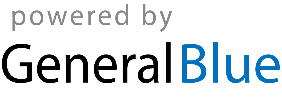 